MEETING MINUTESGSA Covid-19 Support for Graduate Students 2. Attendees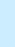 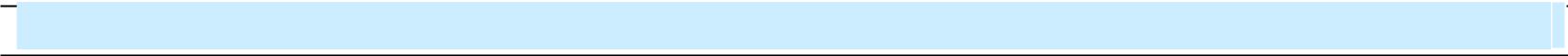 Council Members: Sandeep Bonagiri (President), Naga Venkata Palaparthy (VP Academic affairs and External Relations), Deepthi Gudapati (VP Student Life), Bhargava Sai Nakkina (VP Finance).Meeting:General Council MeetingDate of Meeting:1st May 2020Time: 02:00 PM to 03:00 PM 02:00 PM to 03:00 PMMinutes Prepared By:GSA SecretaryLocation: Individual home via Google Meet. Individual home via Google Meet.1. Meeting Objective3. Agenda and Notes, Decisions, Issues3. Agenda and Notes, Decisions, IssuesTopicDiscussionReferendum and Resolutions Resolution to support graduate students due to Covid-19 Pandemic has been signed and saved in google drive with a new folder 2020-2021.Other Issues Sandeep welcomed everyone and asked all the council members about the eligibility to apply Covid-19 Bursary support and GSA Bursary.He added his point of keeping Covid-19 bursary and GSA scholarship funds to only international students since they are left out of CESB which announced recently.He asked all the council members is everyone is okay with that and asked about their approval.Bhargava replied saying that GSA funding support should be to all the graduate students so that everyone will get benefit from it.Naga told all the council members that even though the number international students in graduate studies is more than the local students, GSA support should be kept to all the full-time graduate students since GSA giving funding support totally based on the need.Deepthi agreed with Bhargava and Naga’s point and asked to keep eligibility to all graduate students.Sandeep agreed to all the council members and decided to go with all graduate students.Sandeep asked all the council members whether students who start in May are eligible?Deepthi told everyone it should be kept to students who enrolled in fall 2019 and winter 2020 only.She even raised a point saying that student who received bursary award last semester should be given least priority.All the council members agreed to Deepthi’s point.Sandeep asked Naga to prepare resolutions of newly approved $5k GSA Bursary and resolution for $1k GSA scholarship Award.Action ItemsNaga told that he will make the resolutions and get it signed by council members at the earliest.